Workshop periode 17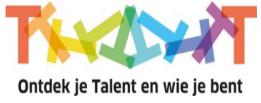 Hieronder vindt u de workshops planning voor periode 17. Dit is de periode na de herfstvakantie tot de kerstvakantie. U kunt uw kind inschrijven voor de workshops vanaf vrijdag 4 oktober. De sluitingsdatum voor de inschrijving is donderdag 10 oktober (zolang er nog plaats is). Een paar belangrijke aandachtspunten die u moet weten rond de workshops: De kinderen verzamelen direct na schooltijd op de aangeven plaats zoals vermeld is in de workshopplanning. De tijden van de workshop zijn altijd van 14.30 uur tot 15.30 uur tenzij anders is aangegeven in de workshop planning. Aan het einde van de workshop worden de kinderen naar het plein van het atelier / mediatheek gebracht (keverplein). Daar kunnen ze om 15.30 uur worden opgehaald door ouders. Als uw kind naar de BSO gaat, staat daar een pedagogisch medewerker of een leerkracht te wachten die uw kind verder brengt naar de BSO Tuimelaar. Tenzij anders is aangegeven in de workshop planning. Wilt uw kind nog iets eten of drinken voordat de workshop begint, dan kunt u eten en drinken meegeven van thuis.Voor wieWelke workshopWekenKostenPlaatsgroep 4 tot en met groep 8FiguurzagenWeek: 43,44,453 maandagen21 oktober, 
28 oktober en 4 november€ 3,50 per lesTotale kosten:€ 10,50AtelierMaximaal aantal inschrijvingen 14 kinderen.Minimaal aantal inschrijvingen om te starten: 10FiguurzagenWe gaan tijdens deze workshop  aan de slag met de figuurzaag, schuurpapier en hun eigen fantasie. 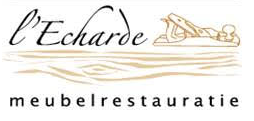 Doet u kind ook mee?Begeleidster: Esther SplinterEsther is meubelrestaurator en heeft haar eigen restauratieatelier in Vlissingen: Meubelrestauratie l’Echarde.Sinds afgelopen jaar geeft Esther ook de workshop: ‘de Klusvrouwen’ voor dames. In deze workshop wordt geleerd hoe je met gereedschap omgaat en hoe je zelf kan klussen in huis.FiguurzagenWe gaan tijdens deze workshop  aan de slag met de figuurzaag, schuurpapier en hun eigen fantasie. Doet u kind ook mee?Begeleidster: Esther SplinterEsther is meubelrestaurator en heeft haar eigen restauratieatelier in Vlissingen: Meubelrestauratie l’Echarde.Sinds afgelopen jaar geeft Esther ook de workshop: ‘de Klusvrouwen’ voor dames. In deze workshop wordt geleerd hoe je met gereedschap omgaat en hoe je zelf kan klussen in huis.FiguurzagenWe gaan tijdens deze workshop  aan de slag met de figuurzaag, schuurpapier en hun eigen fantasie. Doet u kind ook mee?Begeleidster: Esther SplinterEsther is meubelrestaurator en heeft haar eigen restauratieatelier in Vlissingen: Meubelrestauratie l’Echarde.Sinds afgelopen jaar geeft Esther ook de workshop: ‘de Klusvrouwen’ voor dames. In deze workshop wordt geleerd hoe je met gereedschap omgaat en hoe je zelf kan klussen in huis.FiguurzagenWe gaan tijdens deze workshop  aan de slag met de figuurzaag, schuurpapier en hun eigen fantasie. Doet u kind ook mee?Begeleidster: Esther SplinterEsther is meubelrestaurator en heeft haar eigen restauratieatelier in Vlissingen: Meubelrestauratie l’Echarde.Sinds afgelopen jaar geeft Esther ook de workshop: ‘de Klusvrouwen’ voor dames. In deze workshop wordt geleerd hoe je met gereedschap omgaat en hoe je zelf kan klussen in huis.Groep 3 t/m 8VoetbalacademieSkills & ControlWeek: 44,45,463 donderdagen31 oktober,7 november,14 november€ 4,00 per lesTotale kosten:€ 12,00gymzaalMaximaal aantal inschrijvingen 
24Voetbalacademie Skills & Control biedt een kennismakingspakket van 3 clinics aan. De bedoeling is om kinderen kennis te laten maken met voetbal waarbij onze trainers hun uiterste best zullen doen de kinderen te enthousiasmeren en inspireren in beweging te komen en blijven. Voor de kinderen de basisvaardigheden al beheersen gaan we werken aan de gevorderde technieken die bij voetbal komen kijken.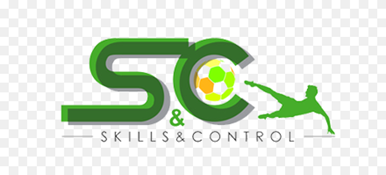 Wij kijken er nu al naar uit om met jou aan de slag te gaan. Begeleiders: twee trainers van het team Skills & ControlVoetbalacademie Skills & Control biedt een kennismakingspakket van 3 clinics aan. De bedoeling is om kinderen kennis te laten maken met voetbal waarbij onze trainers hun uiterste best zullen doen de kinderen te enthousiasmeren en inspireren in beweging te komen en blijven. Voor de kinderen de basisvaardigheden al beheersen gaan we werken aan de gevorderde technieken die bij voetbal komen kijken.Wij kijken er nu al naar uit om met jou aan de slag te gaan. Begeleiders: twee trainers van het team Skills & ControlVoetbalacademie Skills & Control biedt een kennismakingspakket van 3 clinics aan. De bedoeling is om kinderen kennis te laten maken met voetbal waarbij onze trainers hun uiterste best zullen doen de kinderen te enthousiasmeren en inspireren in beweging te komen en blijven. Voor de kinderen de basisvaardigheden al beheersen gaan we werken aan de gevorderde technieken die bij voetbal komen kijken.Wij kijken er nu al naar uit om met jou aan de slag te gaan. Begeleiders: twee trainers van het team Skills & ControlVoetbalacademie Skills & Control biedt een kennismakingspakket van 3 clinics aan. De bedoeling is om kinderen kennis te laten maken met voetbal waarbij onze trainers hun uiterste best zullen doen de kinderen te enthousiasmeren en inspireren in beweging te komen en blijven. Voor de kinderen de basisvaardigheden al beheersen gaan we werken aan de gevorderde technieken die bij voetbal komen kijken.Wij kijken er nu al naar uit om met jou aan de slag te gaan. Begeleiders: twee trainers van het team Skills & ControlGroep 1 tot en met 8Creatief met kerstWeek: 46,47,483 dinsdagen
12 november,19 november,26 november€ 3,50 per lesTotaal 10,50AtelierMaximaal aantal inschrijvingen: 16 kinderenMinimaal aantal inschrijvingen om te starten: 12Kerstknutsels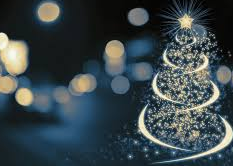 We gaan deze workshop aan de slag met           verschillende kerstknutsels. 


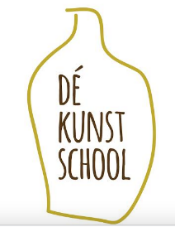 Ben je benieuwd welke, schrijf je dan snel in!Begeleidster: Joze Mure van Kunstschool VlissingenKerstknutselsWe gaan deze workshop aan de slag met           verschillende kerstknutsels. 


Ben je benieuwd welke, schrijf je dan snel in!Begeleidster: Joze Mure van Kunstschool VlissingenKerstknutselsWe gaan deze workshop aan de slag met           verschillende kerstknutsels. 


Ben je benieuwd welke, schrijf je dan snel in!Begeleidster: Joze Mure van Kunstschool VlissingenKerstknutselsWe gaan deze workshop aan de slag met           verschillende kerstknutsels. 


Ben je benieuwd welke, schrijf je dan snel in!Begeleidster: Joze Mure van Kunstschool VlissingenGroep 6  tot en met 8Elektrische gitaarlessen Week: 43,44,45,46,47,48,49,50,519  maandagen:21,28 okt;4,11,18,25 nov.;2,9,16 dec.€ 10,00 per lesTotaal € 90,00Personeelskamer hoge gebouwMaximaal aantal inschrijvingen: 8  kinderenMinimaal aantal inschrijvingen om te starten: 6Elektrische gitaarlessen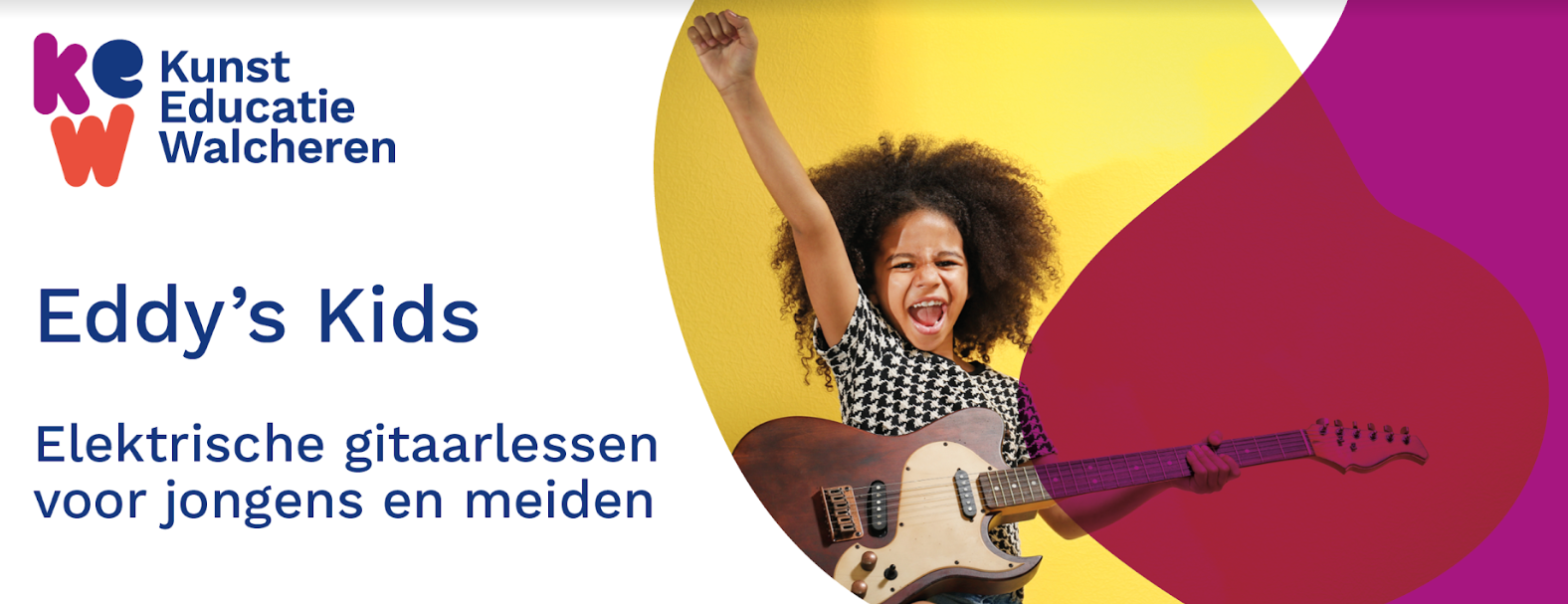 Zit je in groep 6, 7 of 8 en zou je graag elektrische gitaar willen spelen? Dan is Eddy’s Kidsecht iets voor jou!Gedurende 9 weken krijg je 60 minuten per week les van een professionele gitaarcoach. De gitaar en de versterker krijg je deze weken in bruikleen mee naar huis als de bruikleenovereenkomst getekend is door je ouders en is ingeleverd bij de begeleider tijdens de eerste les op maandag 21 oktober.Lijkt het je leuk? Meld je dan snel aan!Begeleider: Sander Elderkamp
Sander is een allround muzikant met drums en gitaar alsspecialiteit. Hij is actief als gitarist in het duo The Abbey Affair en geeft hij gitaar en drumlessen. Ook is Sander actief als bandcoach bij het project Podium-Z. Eddy’s Kids een project van Kunsteducatie WalcherenEddy’s Kids is een muziekeducatie project voor alle kinderen vanaf groep 6 tot en met groep 8 van de basisschool en heeft als doel om kinderen op een laagdrempelige manier liefde voor muziek bij te brengen. Eddy’s Kids is vernoemd naar Eddy Christiani, de eerste gitarist die in 1939 met zijn elektrische gitaar succes had in Europa.Elektrische gitaarlessenZit je in groep 6, 7 of 8 en zou je graag elektrische gitaar willen spelen? Dan is Eddy’s Kidsecht iets voor jou!Gedurende 9 weken krijg je 60 minuten per week les van een professionele gitaarcoach. De gitaar en de versterker krijg je deze weken in bruikleen mee naar huis als de bruikleenovereenkomst getekend is door je ouders en is ingeleverd bij de begeleider tijdens de eerste les op maandag 21 oktober.Lijkt het je leuk? Meld je dan snel aan!Begeleider: Sander Elderkamp
Sander is een allround muzikant met drums en gitaar alsspecialiteit. Hij is actief als gitarist in het duo The Abbey Affair en geeft hij gitaar en drumlessen. Ook is Sander actief als bandcoach bij het project Podium-Z. Eddy’s Kids een project van Kunsteducatie WalcherenEddy’s Kids is een muziekeducatie project voor alle kinderen vanaf groep 6 tot en met groep 8 van de basisschool en heeft als doel om kinderen op een laagdrempelige manier liefde voor muziek bij te brengen. Eddy’s Kids is vernoemd naar Eddy Christiani, de eerste gitarist die in 1939 met zijn elektrische gitaar succes had in Europa.Elektrische gitaarlessenZit je in groep 6, 7 of 8 en zou je graag elektrische gitaar willen spelen? Dan is Eddy’s Kidsecht iets voor jou!Gedurende 9 weken krijg je 60 minuten per week les van een professionele gitaarcoach. De gitaar en de versterker krijg je deze weken in bruikleen mee naar huis als de bruikleenovereenkomst getekend is door je ouders en is ingeleverd bij de begeleider tijdens de eerste les op maandag 21 oktober.Lijkt het je leuk? Meld je dan snel aan!Begeleider: Sander Elderkamp
Sander is een allround muzikant met drums en gitaar alsspecialiteit. Hij is actief als gitarist in het duo The Abbey Affair en geeft hij gitaar en drumlessen. Ook is Sander actief als bandcoach bij het project Podium-Z. Eddy’s Kids een project van Kunsteducatie WalcherenEddy’s Kids is een muziekeducatie project voor alle kinderen vanaf groep 6 tot en met groep 8 van de basisschool en heeft als doel om kinderen op een laagdrempelige manier liefde voor muziek bij te brengen. Eddy’s Kids is vernoemd naar Eddy Christiani, de eerste gitarist die in 1939 met zijn elektrische gitaar succes had in Europa.Elektrische gitaarlessenZit je in groep 6, 7 of 8 en zou je graag elektrische gitaar willen spelen? Dan is Eddy’s Kidsecht iets voor jou!Gedurende 9 weken krijg je 60 minuten per week les van een professionele gitaarcoach. De gitaar en de versterker krijg je deze weken in bruikleen mee naar huis als de bruikleenovereenkomst getekend is door je ouders en is ingeleverd bij de begeleider tijdens de eerste les op maandag 21 oktober.Lijkt het je leuk? Meld je dan snel aan!Begeleider: Sander Elderkamp
Sander is een allround muzikant met drums en gitaar alsspecialiteit. Hij is actief als gitarist in het duo The Abbey Affair en geeft hij gitaar en drumlessen. Ook is Sander actief als bandcoach bij het project Podium-Z. Eddy’s Kids een project van Kunsteducatie WalcherenEddy’s Kids is een muziekeducatie project voor alle kinderen vanaf groep 6 tot en met groep 8 van de basisschool en heeft als doel om kinderen op een laagdrempelige manier liefde voor muziek bij te brengen. Eddy’s Kids is vernoemd naar Eddy Christiani, de eerste gitarist die in 1939 met zijn elektrische gitaar succes had in Europa.